Publicado en Madrid el 15/01/2020 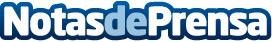 Lizarran sigue expandiendo la gastronomía española a JapónLizarran propiedad del grupo Comess Group sigue llevando la gastronomía española al continente asiático. Tras abrir su primer restaurante en Japón en 2014 la franquicia de tapas sigue sumando establecimientosDatos de contacto:Comess Group+34 914 902 805Nota de prensa publicada en: https://www.notasdeprensa.es/lizarran-sigue-expandiendo-la-gastronomia Categorias: Internacional Nacional Franquicias Gastronomía Madrid Restauración http://www.notasdeprensa.es